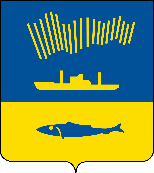 АДМИНИСТРАЦИЯ ГОРОДА МУРМАНСКАПОСТАНОВЛЕНИЕ14.02.2024                                                                                                        № 656О внесении изменений в состав специальной комиссии по оценке рисков, связанных с принятием муниципального правового акта, определяющего границы прилегающих территорий, на которых не допускается розничная продажа алкогольной продукции и розничная продажа алкогольной продукции при оказании услуг общественного питания на территории муниципального образования город Мурманск, утвержденный постановлением администрации города Мурманска от 31.01.2023 № 265В соответствии с Федеральным законом от 22.11.1995 № 171-ФЗ                                 «О государственном регулировании производства и оборота этилового спирта, алкогольной и спиртосодержащей продукции и об ограничении потребления (распития) алкогольной продукции», Федеральным законом                                                          от 06.10.2003 № 131-ФЗ «Об общих принципах организации местного самоуправления в Российской Федерации», постановлением Правительства Российской Федерации от 23.12.2020 № 2220 «Об утверждении Правил определения органами местного самоуправления границ прилегающих территорий, на которых не допускается розничная продажа алкогольной продукции и розничная продажа алкогольной продукции при оказании услуг общественного питания», постановлением администрации города Мурманска               от 14.12.2022 № 4092 «Об утверждении Положения о специальной комиссии по оценке рисков, связанных с принятием муниципального правового акта, определяющего границы прилегающих территорий, на которых не допускается розничная продажа алкогольной продукции и розничная продажа алкогольной продукции при оказании услуг общественного питания на территории муниципального образования город Мурманск», руководствуясь Уставом муниципального образования городской округ город-герой Мурманск,
п о с т а н о в л я ю: 1. Внести в состав специальной комиссии по оценке рисков, связанных с принятием муниципального правового акта, определяющего границы прилегающих территорий, на которых не допускается розничная продажа алкогольной продукции и розничная продажа алкогольной продукции при оказании услуг общественного питания на территории муниципального образования город Мурманск, утвержденный постановлением администрации города Мурманска от 31.01.2023 № 265, изменения, изложив его в новой редакции согласно приложению к настоящему постановлению. 2. Отделу информационно-технического обеспечения и защиты информации администрации города Мурманска (Кузьмин А.Н.) разместить настоящее постановление с приложением на официальном сайте администрации города Мурманска в сети Интернет.3. Редакции газеты «Вечерний Мурманск» (Елкин А.Е.) опубликовать настоящее постановление с приложением.4. Настоящее постановление вступает в силу со дня подписания.5. Контроль за выполнением настоящего постановления возложить на заместителя главы администрации города Мурманска Синякаева Р.Р.Глава администрациигорода Мурманска                                                                                Ю.В. Сердечкин                                                                                                    Приложение                                                                                 к постановлению администрации                                                                                              города Мурманска                                                                                             от 14.02.2024 № 656Состав комиссии по оценке рисков, связанных с принятием муниципального правового акта, определяющего границы прилегающих территорий, на которых не допускается розничная продажа алкогольной продукции и розничная продажа алкогольной продукции при оказании услуг общественного питания на территории муниципального образования город Мурманск__________________________СинякаевРуфатРавильевичСинякаевРуфатРавильевич– заместитель главы администрациигорода Мурманска– заместитель главы администрациигорода Мурманска– заместитель главы администрациигорода Мурманска– председателькомиссииВарич АндрейСергеевичВарич АндрейСергеевич– председатель комитета по экономическому развитиюадминистрации города Мурманска– председатель комитета по экономическому развитиюадминистрации города Мурманска– председатель комитета по экономическому развитиюадминистрации города Мурманска– заместитель председателякомиссииЗдвижковаЕленаВладимировнаЗдвижковаЕленаВладимировна– начальник отделапотребительского рынка комитетапо экономическому развитиюадминистрации города Мурманска– начальник отделапотребительского рынка комитетапо экономическому развитиюадминистрации города Мурманска– начальник отделапотребительского рынка комитетапо экономическому развитиюадминистрации города Мурманска– секретарькомиссииЧлены комиссииЧлены комиссииЧлены комиссииЧлены комиссииЧлены комиссииЧлены комиссииАндрееваИринаЕвгеньевнаАндрееваИринаЕвгеньевнаАндрееваИринаЕвгеньевна– заместитель председателя Совета депутатов города Мурманска (по согласованию)– заместитель председателя Совета депутатов города Мурманска (по согласованию)– заместитель председателя Совета депутатов города Мурманска (по согласованию)БережнойНиколайИвановичБережнойНиколайИвановичБережнойНиколайИванович– почетный гражданин города-героя Мурманска(по согласованию)– почетный гражданин города-героя Мурманска(по согласованию)– почетный гражданин города-героя Мурманска(по согласованию)Бортко Наталья БорисовнаБортко Наталья БорисовнаБортко Наталья Борисовна– руководитель органа по сертификации услуг «Северный Меркурий» Союза «Торгово-промышленная палата Мурманской области»/Северная/ (по согласованию)– руководитель органа по сертификации услуг «Северный Меркурий» Союза «Торгово-промышленная палата Мурманской области»/Северная/ (по согласованию)– руководитель органа по сертификации услуг «Северный Меркурий» Союза «Торгово-промышленная палата Мурманской области»/Северная/ (по согласованию)ДолголаптевДмитрий АлександровичДолголаптевДмитрий АлександровичДолголаптевДмитрий Александрович– начальник отдела лицензирования Северо-Западного округа акционерного общества «Тандер»(по согласованию)– начальник отдела лицензирования Северо-Западного округа акционерного общества «Тандер»(по согласованию)– начальник отдела лицензирования Северо-Западного округа акционерного общества «Тандер»(по согласованию)Зайцев Александр НиколаевичЗайцев Александр НиколаевичЗайцев Александр Николаевич– начальник структурных подразделений хирургического профиля Федерального государственного бюджетного учреждения здравоохранения «Мурманский многопрофильный центр имени Н.И. Пирогова Федерального медико-биологического агентства» (по согласованию)– начальник структурных подразделений хирургического профиля Федерального государственного бюджетного учреждения здравоохранения «Мурманский многопрофильный центр имени Н.И. Пирогова Федерального медико-биологического агентства» (по согласованию)– начальник структурных подразделений хирургического профиля Федерального государственного бюджетного учреждения здравоохранения «Мурманский многопрофильный центр имени Н.И. Пирогова Федерального медико-биологического агентства» (по согласованию)КильдюшкинРоман ВасильевичКильдюшкинРоман ВасильевичКильдюшкинРоман Васильевич– начальник правового отдела Федерального государственного автономного образовательного учреждения высшего образования «Мурманский арктический университет» (по согласованию)– начальник правового отдела Федерального государственного автономного образовательного учреждения высшего образования «Мурманский арктический университет» (по согласованию)– начальник правового отдела Федерального государственного автономного образовательного учреждения высшего образования «Мурманский арктический университет» (по согласованию)Князева Анна АнтсовнаКнязева Анна АнтсовнаКнязева Анна Антсовна– главный специалист отдела содержания и текущего ремонта образовательных учреждений комитета по образованию администрации города Мурманска– главный специалист отдела содержания и текущего ремонта образовательных учреждений комитета по образованию администрации города Мурманска– главный специалист отдела содержания и текущего ремонта образовательных учреждений комитета по образованию администрации города МурманскаКостинАндрейАлександровичКостинАндрейАлександровичКостинАндрейАлександрович– заместитель главы администрации города Мурманска - начальник управления Ленинского административного округа – заместитель главы администрации города Мурманска - начальник управления Ленинского административного округа – заместитель главы администрации города Мурманска - начальник управления Ленинского административного округа МельникКсения СергеевнаМельникКсения СергеевнаМельникКсения Сергеевна– заместитель директора по основной деятельности Мурманского бюджетного учреждения культуры «Центральная городская библиотека г. Мурманска» (по согласованию)– заместитель директора по основной деятельности Мурманского бюджетного учреждения культуры «Центральная городская библиотека г. Мурманска» (по согласованию)– заместитель директора по основной деятельности Мурманского бюджетного учреждения культуры «Центральная городская библиотека г. Мурманска» (по согласованию)МиннебаевДмитрийНаильевичМиннебаевДмитрийНаильевичМиннебаевДмитрийНаильевич– индивидуальный предприниматель (по согласованию)– индивидуальный предприниматель (по согласованию)– индивидуальный предприниматель (по согласованию)СмирноваНатальяПетровнаСмирноваНатальяПетровнаСмирноваНатальяПетровна– заместитель председателя комитета по физической культуре, спорту и охране здоровья администрации города Мурманска– заместитель председателя комитета по физической культуре, спорту и охране здоровья администрации города Мурманска– заместитель председателя комитета по физической культуре, спорту и охране здоровья администрации города МурманскаСтариковаОльгаИвановнаСтариковаОльгаИвановнаСтариковаОльгаИвановна– консультант-юрисконсульт отдела по обеспечению деятельности комитета по экономическому развитиюадминистрации города Мурманска– консультант-юрисконсульт отдела по обеспечению деятельности комитета по экономическому развитиюадминистрации города Мурманска– консультант-юрисконсульт отдела по обеспечению деятельности комитета по экономическому развитиюадминистрации города МурманскаФилипповЕвгенийВалерьевичФилипповЕвгенийВалерьевичФилипповЕвгенийВалерьевич– заместитель начальника управления Первомайского административного округа города Мурманска– заместитель начальника управления Первомайского административного округа города Мурманска– заместитель начальника управления Первомайского административного округа города МурманскаШиршоваЕленаВладимировнаШиршоваЕленаВладимировнаШиршоваЕленаВладимировна– заместитель главы администрации города Мурманска - начальник управления Октябрьского административного округа – заместитель главы администрации города Мурманска - начальник управления Октябрьского административного округа – заместитель главы администрации города Мурманска - начальник управления Октябрьского административного округа          Определить, что при невозможности участия в работе членов комиссии производится замена:         Определить, что при невозможности участия в работе членов комиссии производится замена:         Определить, что при невозможности участия в работе членов комиссии производится замена:         Определить, что при невозможности участия в работе членов комиссии производится замена:         Определить, что при невозможности участия в работе членов комиссии производится замена:         Определить, что при невозможности участия в работе членов комиссии производится замена:Андреевой Ирины Евгеньевны– Коваленко Дмитрием Александровичем– Коваленко Дмитрием Александровичем– Коваленко Дмитрием Александровичем– депутатом Совета депутатов города Мурманска (по согласованию)– депутатом Совета депутатов города Мурманска (по согласованию)– депутатом Совета депутатов города Мурманска (по согласованию)БорткоНатальи Борисовны– Сокольниковой Елизаветой Алексеевной– Сокольниковой Елизаветой Алексеевной– Сокольниковой Елизаветой Алексеевной– помощником президента Союза «Торгово-промышленная палата Мурманской области»/Северная/ (по согласованию)– помощником президента Союза «Торгово-промышленная палата Мурманской области»/Северная/ (по согласованию)– помощником президента Союза «Торгово-промышленная палата Мурманской области»/Северная/ (по согласованию)ВаричаАндреяСергеевича– Ерасовой Вероникой Викторовной– Ерасовой Вероникой Викторовной– Ерасовой Вероникой Викторовной– заместителем председателя комитетапо экономическому развитиюадминистрации города Мурманска– заместителем председателя комитетапо экономическому развитиюадминистрации города Мурманска– заместителем председателя комитетапо экономическому развитиюадминистрации города МурманскаДолголаптеваДмитрия Александровича– АлексеевойЕленой Николаевной– АлексеевойЕленой Николаевной– АлексеевойЕленой Николаевной– старшим менеджером отдела лицензирования Северо-Западного округа акционерного общества «Тандер» (по согласованию)– старшим менеджером отдела лицензирования Северо-Западного округа акционерного общества «Тандер» (по согласованию)– старшим менеджером отдела лицензирования Северо-Западного округа акционерного общества «Тандер» (по согласованию)Зайцева Александра Николаевича– Никитиной Марией Викторовной– Никитиной Марией Викторовной– Никитиной Марией Викторовной– начальником информационно-аналитического отдела Федерального государственного бюджетного учреждения здравоохранения «Мурманский многопрофильный центр имени Н.И. Пирогова Федерального медико-биологического агентства» (по согласованию)– начальником информационно-аналитического отдела Федерального государственного бюджетного учреждения здравоохранения «Мурманский многопрофильный центр имени Н.И. Пирогова Федерального медико-биологического агентства» (по согласованию)– начальником информационно-аналитического отдела Федерального государственного бюджетного учреждения здравоохранения «Мурманский многопрофильный центр имени Н.И. Пирогова Федерального медико-биологического агентства» (по согласованию)ЗдвижковойЕленыВладимировны– Егоровой Ларисой Владимировной– Егоровой Ларисой Владимировной– Егоровой Ларисой Владимировной– главным специалистом отделапотребительского рынка комитетапо экономическому развитиюадминистрации города Мурманска– главным специалистом отделапотребительского рынка комитетапо экономическому развитиюадминистрации города Мурманска– главным специалистом отделапотребительского рынка комитетапо экономическому развитиюадминистрации города МурманскаКнязевой Анны Антсовны– ГаврильченкоЕвгением Сергеевичем– ГаврильченкоЕвгением Сергеевичем– ГаврильченкоЕвгением Сергеевичем– главным специалистом отдела содержания и текущего ремонта образовательных учреждений комитета 
по образованию администрации города Мурманска– главным специалистом отдела содержания и текущего ремонта образовательных учреждений комитета 
по образованию администрации города Мурманска– главным специалистом отдела содержания и текущего ремонта образовательных учреждений комитета 
по образованию администрации города МурманскаКостина АндреяАлександровича– СаенкоПавлом Андреевичем– СаенкоПавлом Андреевичем– СаенкоПавлом Андреевичем– заместителем начальника управления Ленинского административного округа города Мурманска – заместителем начальника управления Ленинского административного округа города Мурманска – заместителем начальника управления Ленинского административного округа города Мурманска МельникКсении Сергеевны– КравченкоНатальей Геннадьевной– КравченкоНатальей Геннадьевной– КравченкоНатальей Геннадьевной– заведующим отделом методической и информационно-аналитической работы Мурманского бюджетного учреждения культуры «Центральная городская библиотека г. Мурманска»(по согласованию)– заведующим отделом методической и информационно-аналитической работы Мурманского бюджетного учреждения культуры «Центральная городская библиотека г. Мурманска»(по согласованию)– заведующим отделом методической и информационно-аналитической работы Мурманского бюджетного учреждения культуры «Центральная городская библиотека г. Мурманска»(по согласованию)Смирновой Натальи Петровны– БлохинымДмитриемВикторовичем– БлохинымДмитриемВикторовичем– БлохинымДмитриемВикторовичем– заместителем председателя комитета 
по физической культуре, спорту и охране здоровья администрации города 
Мурманска– заместителем председателя комитета 
по физической культуре, спорту и охране здоровья администрации города 
Мурманска– заместителем председателя комитета 
по физической культуре, спорту и охране здоровья администрации города 
МурманскаФилипповаЕвгенияВалерьевича– Русаковой Алиной Викторовной– Русаковой Алиной Викторовной– Русаковой Алиной Викторовной– заместителем начальника отдела по взаимодействию со структурами жилищно-коммунального комплекса и благоустройству управления Первомайского административного округа города Мурманска– заместителем начальника отдела по взаимодействию со структурами жилищно-коммунального комплекса и благоустройству управления Первомайского административного округа города Мурманска– заместителем начальника отдела по взаимодействию со структурами жилищно-коммунального комплекса и благоустройству управления Первомайского административного округа города МурманскаШиршовойЕленыВладимировны– СоколовымВикторомВладимировичем– СоколовымВикторомВладимировичем– СоколовымВикторомВладимировичем– заместителем начальника управления Октябрьского административного округа города Мурманска – заместителем начальника управления Октябрьского административного округа города Мурманска – заместителем начальника управления Октябрьского административного округа города Мурманска 